1、大研结题管理大研结题批次注意：因系统是基于谷歌内核开发，如果大家在操作时，点击没有任何反应，请尽量使用谷歌浏览器、火狐浏览器，登录教务系统。菜单位置:【大学生研究计划】—【大研结题管理】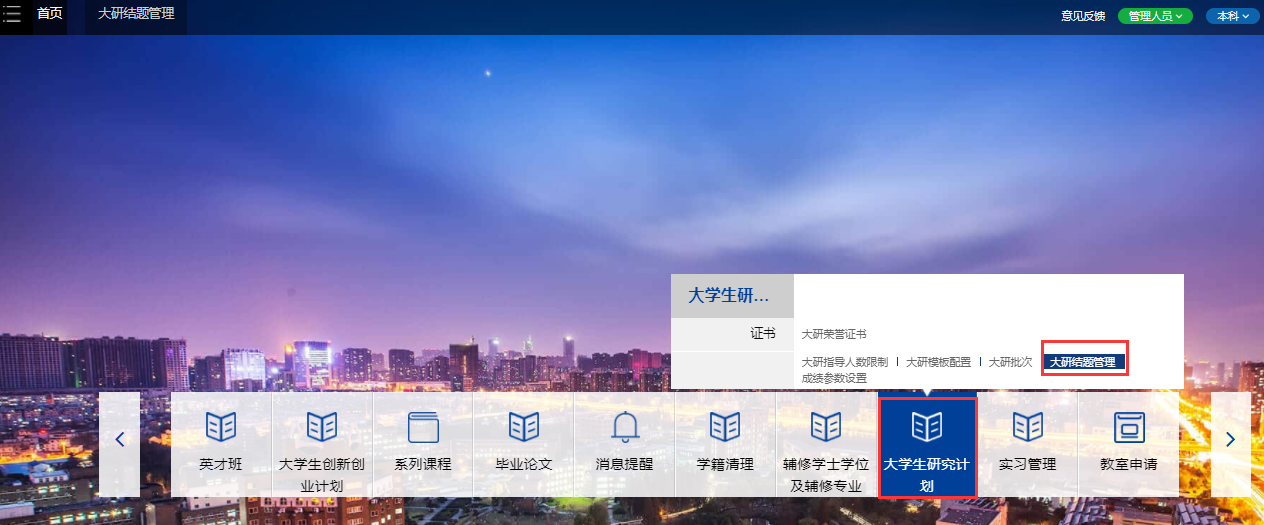 功能说明点击“点击大研结题管理”，页面展示如下：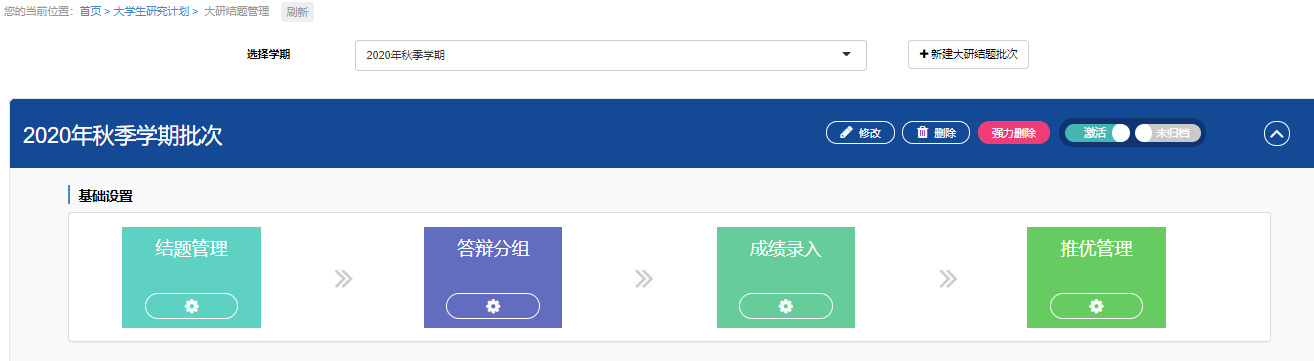 点击“新建大研结题批次”，界面跳转如下：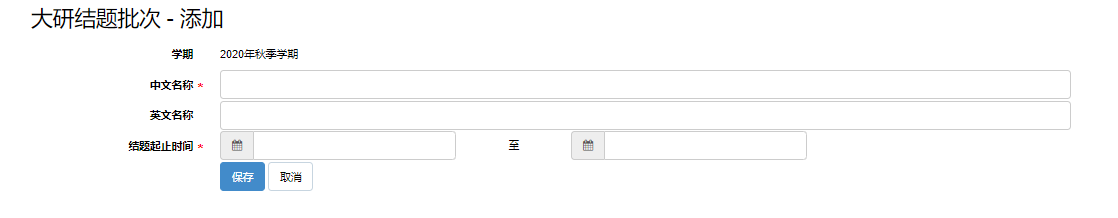 可以新建一个结题批次。点击“修改或删除”按钮，可以对批次信息进行修改和删除操作。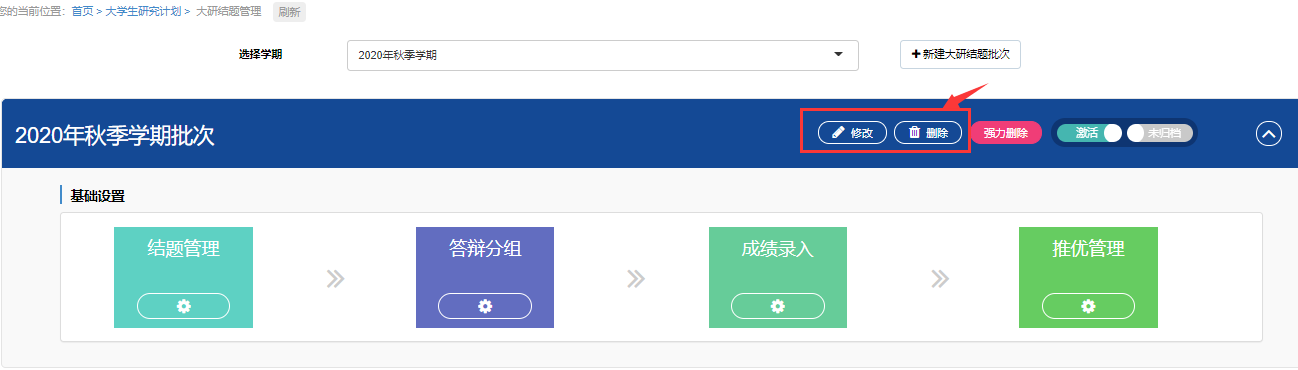 结题管理菜单位置:【大学生研究计划】—【大研结题管理】—【结题管理】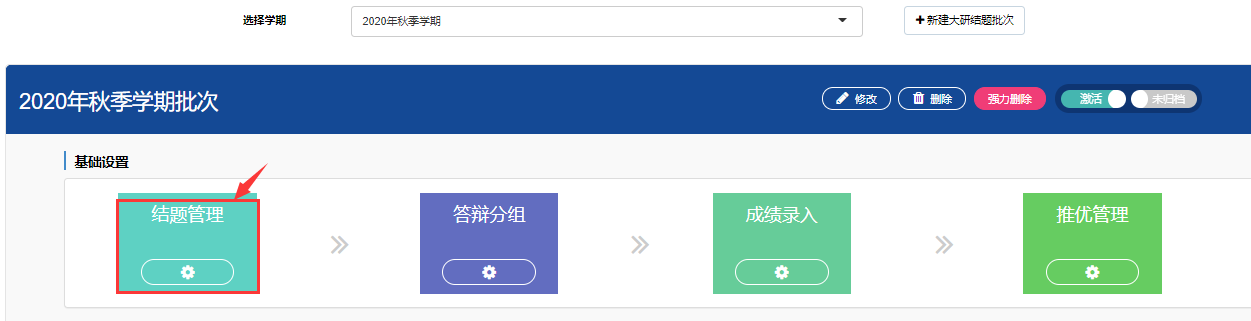 功能说明点击“结题管理”，页面展示如下：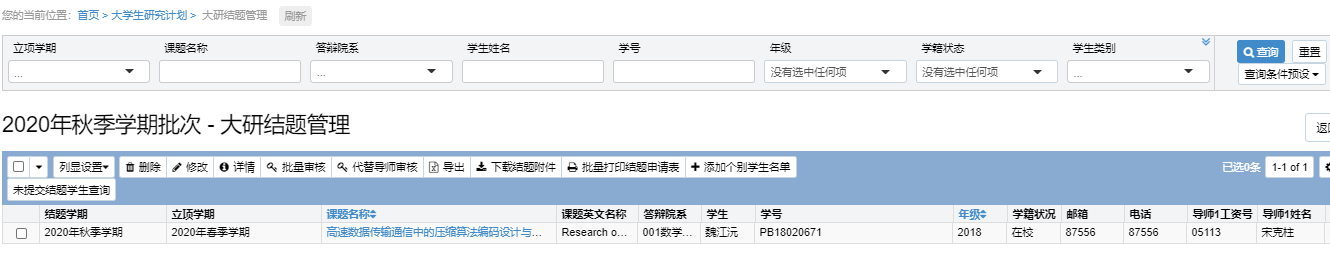 结题管理中显示所有已提交、审核中、审核通过/不通过、已撤回等所有的结题数据。勾选一条记录，点击“修改”，可以对大研开题、中期检查和结题相关信息进行修改，其中校内导师不允许修改。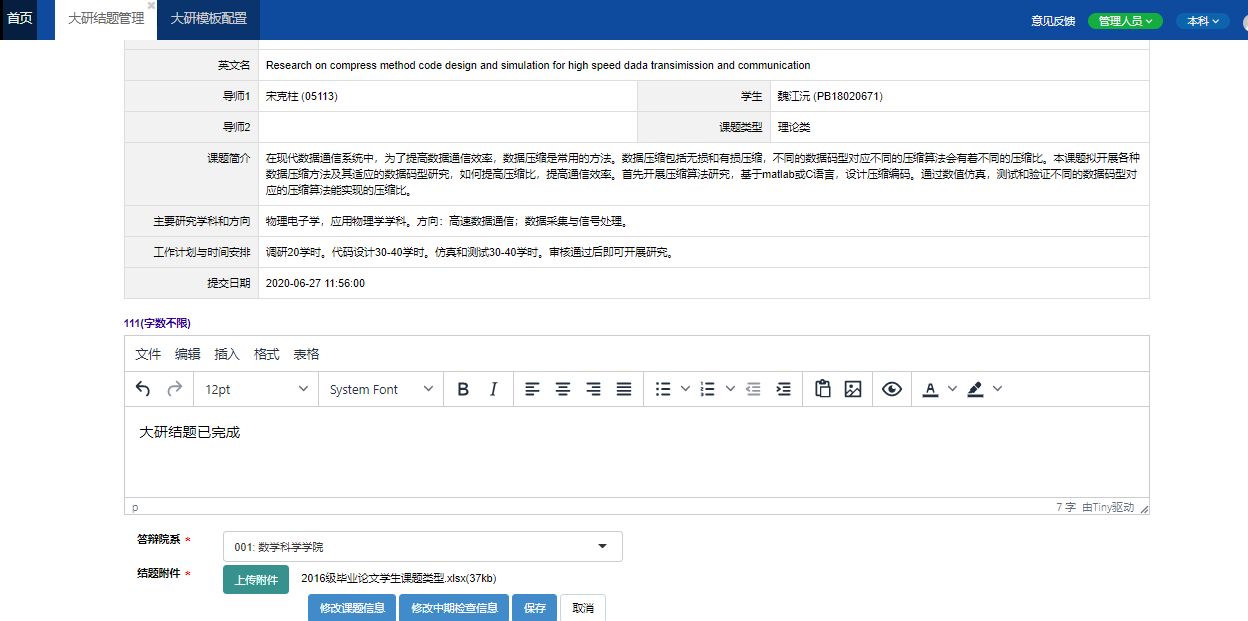 勾选一条或多条记录，点击“代替导师审核”按钮，可以对审核状态为“导师待审核”的数据进行审核。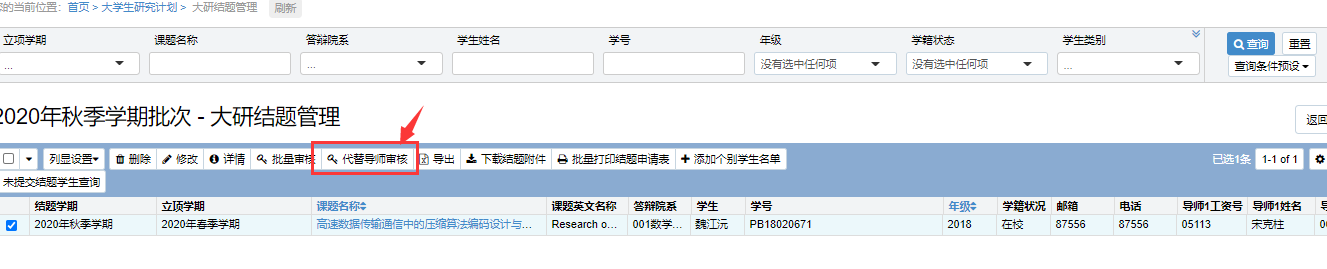 勾选一条或多条记录，点击“批量审核”按钮，可以对审核状态为“院系待审核”的数据进行审核。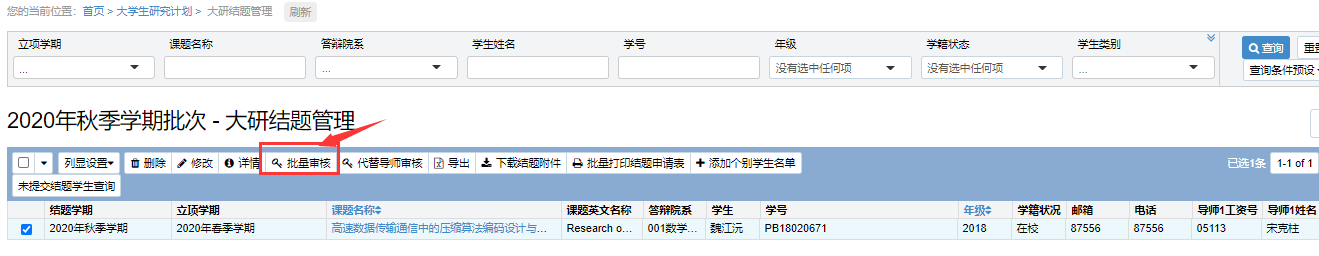 勾选一条记录，点击“详情”，可以查看大研结题申请单详情及审核日志。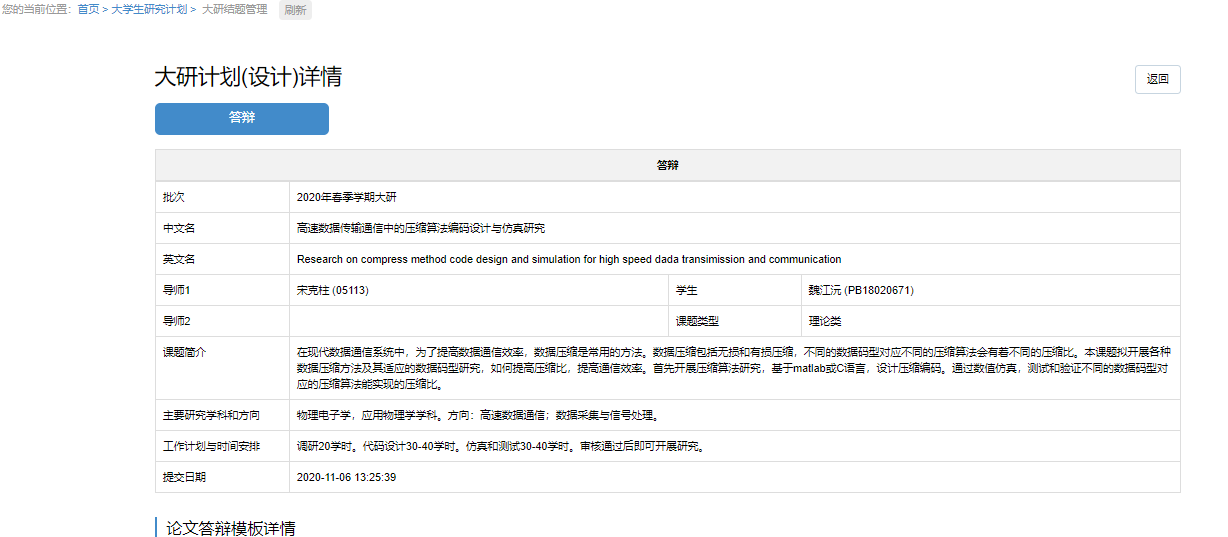 勾选一条记录，点击“下载结题附件”按钮，可下载结题附件。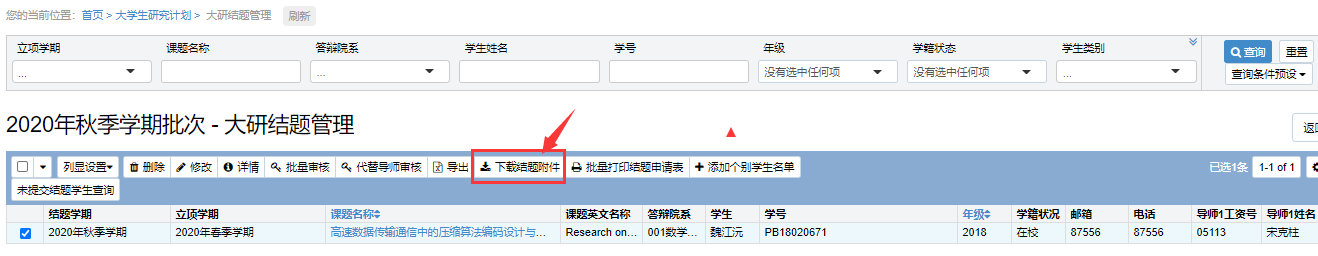 勾选一条或多条记录，点击“批量打印结题申请表”按钮，可批量打印结题申请表。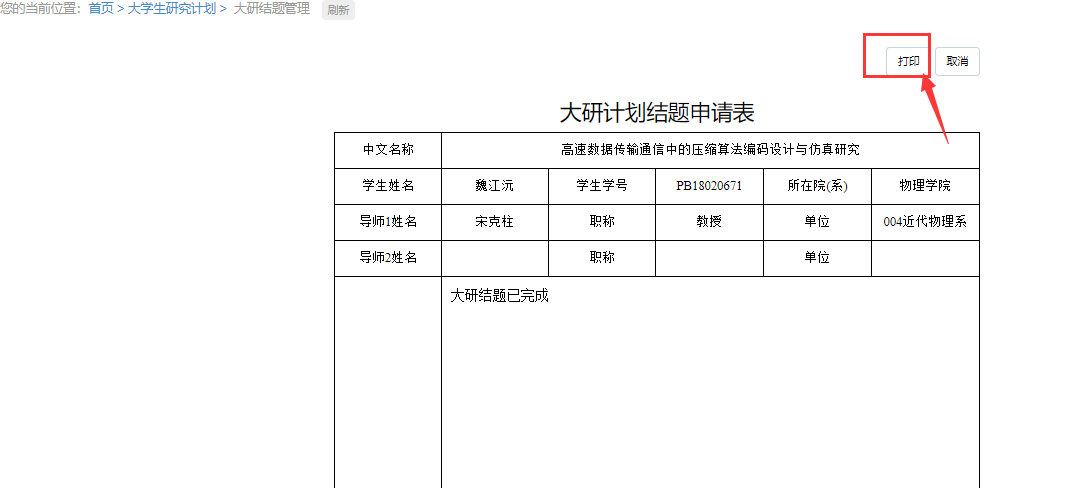 点击“未提交结题学生查询”按钮，可以查询所有未提交结题申请的学生信息。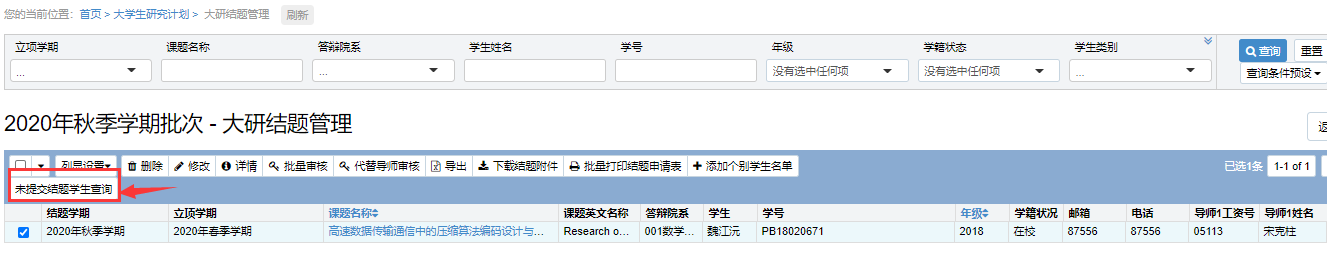 点击“添加个别学生名单”按钮，可以添加结题成绩未通过的学生进行重新结题申请。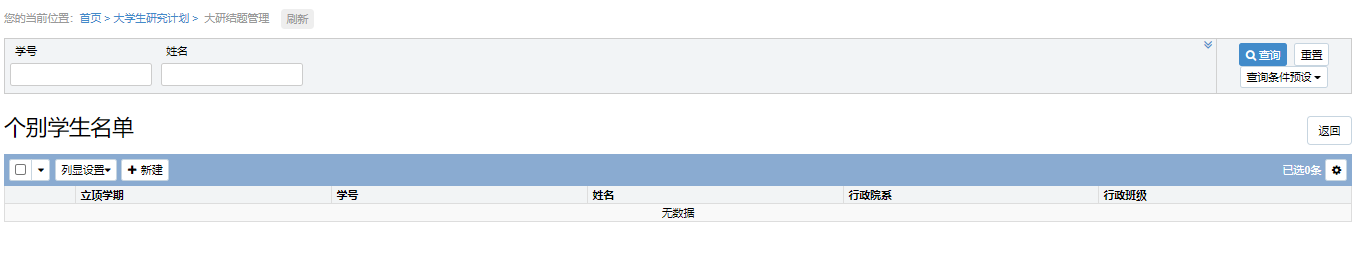 答辩分组菜单位置:【大学生研究计划】—【大研结题管理】—【答辩分组】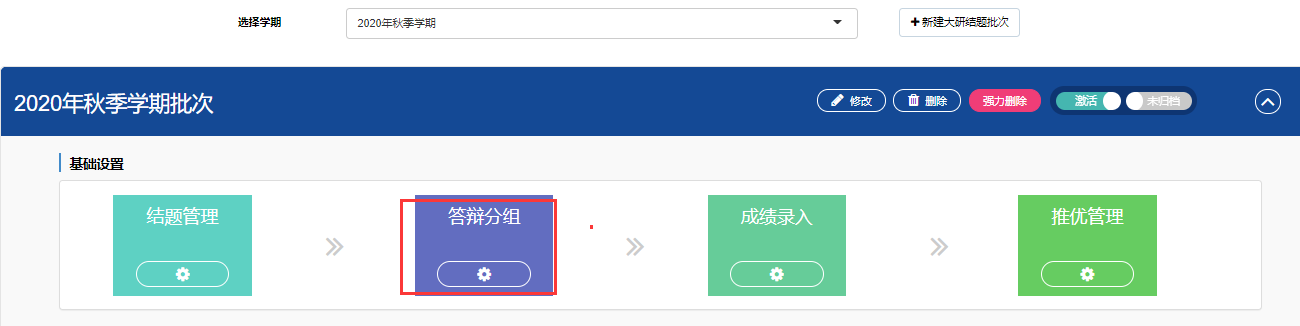 功能说明点击“答辩分组”，页面展示如下：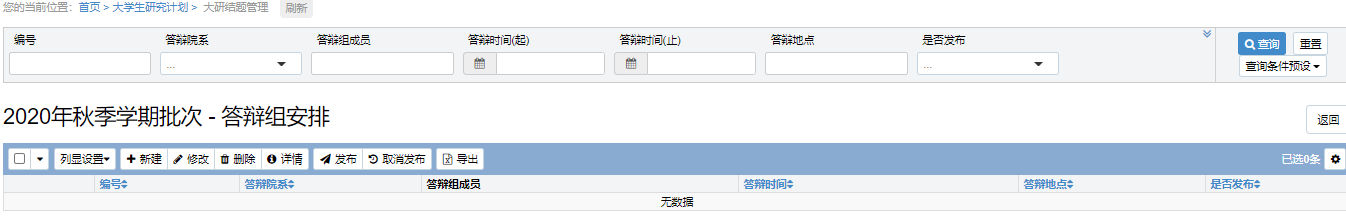 点击“新建”，可新建答辩组，界面跳转如下：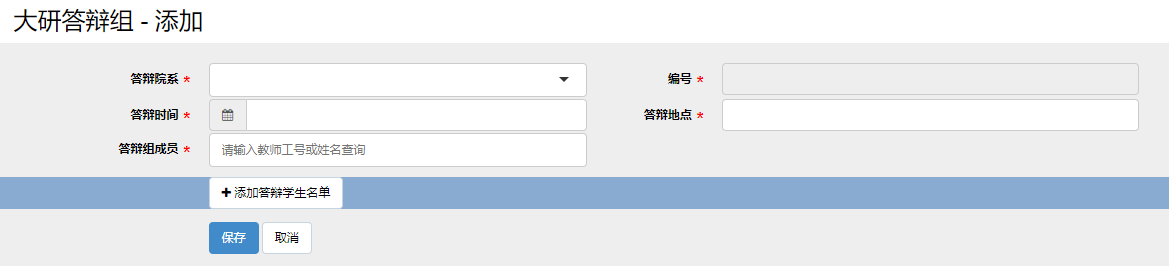 选择答辩院系后编码自动生成，填报答辩时间、答辩地点和答辩组成员后，再添加答辩学生名单。点击添加答辩学生名单，学生名单展示答辩申请院系审核通过的学生，弹框如下：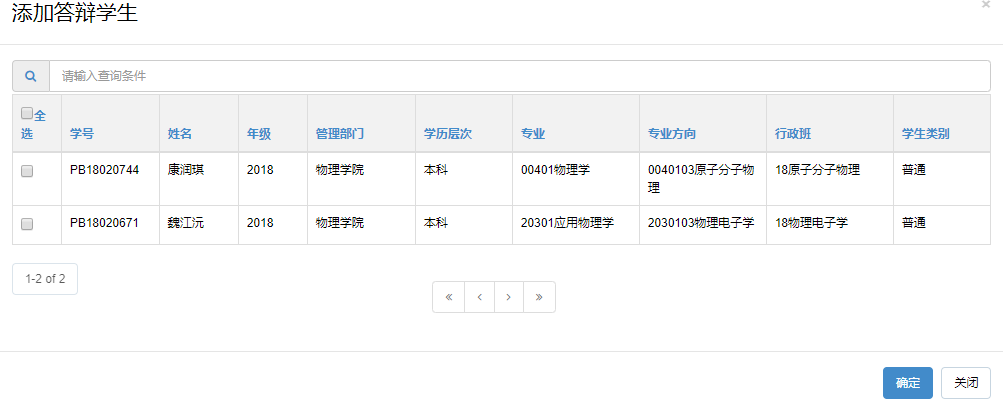 提供模糊查询，可根据学生所在院系和专业等查询后进行分组。提供全选按钮，通过查询条件后全选学生进行分组。点击“保存”按钮后即可新建一条答辩组数据。勾选一条记录，点击“修改”按钮，可对答辩时间、地点、答辩组学生名单等信息进行修改。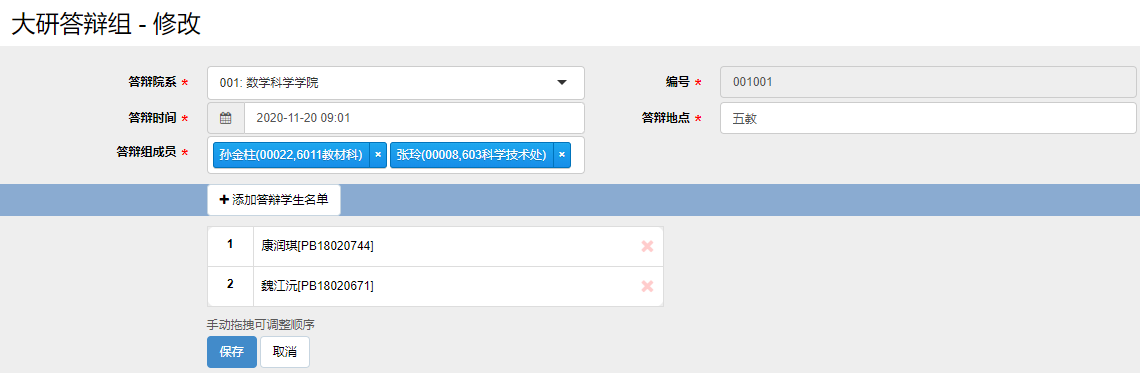 勾选一条记录，点击“删除”按钮，可以将已安排的答辩组删除重新进行分组。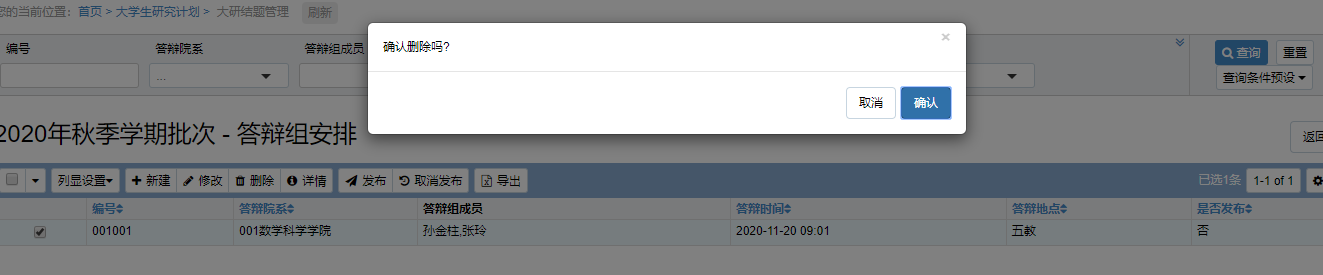 勾选一条记录，点击“详情”按钮，可以查看答辩组安排信息及学生信息。勾选一条或多条记录，点击“发布”按钮，学生即可看到自己的答辩安排信息；点击“取消发布”，学生端即看不见答辩安排。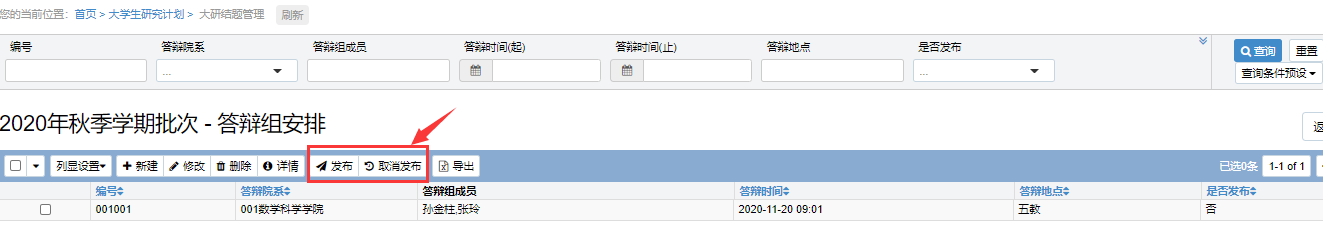 勾选一条或多条记录，点击“导出”按钮，可导出答辩组安排信息，不勾选导出全部。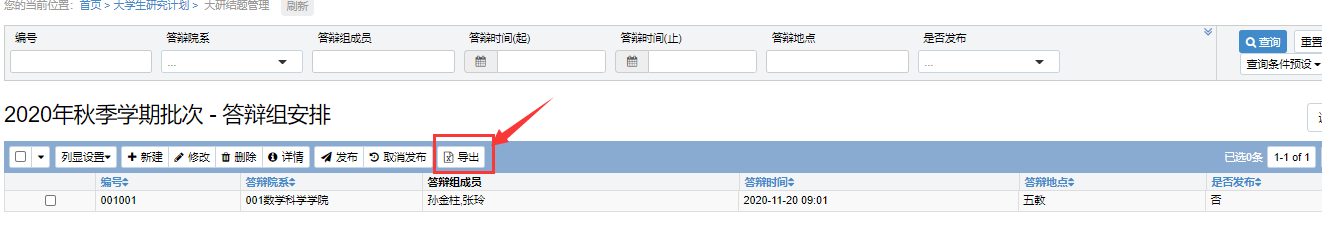 成绩参数配置菜单位置:【大学生研究计划】—【成绩参数配置】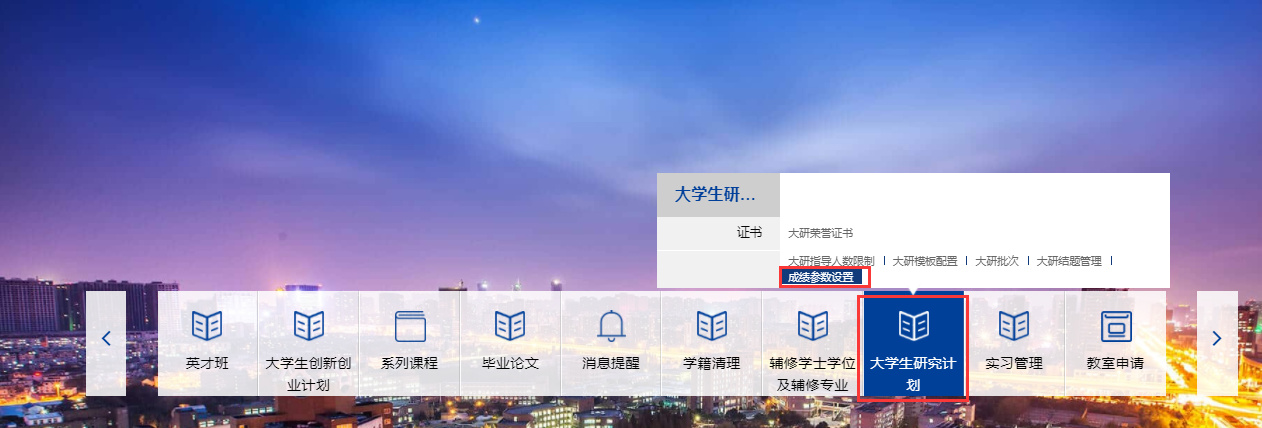 功能说明点击“成绩参数配置”，页面展示如下：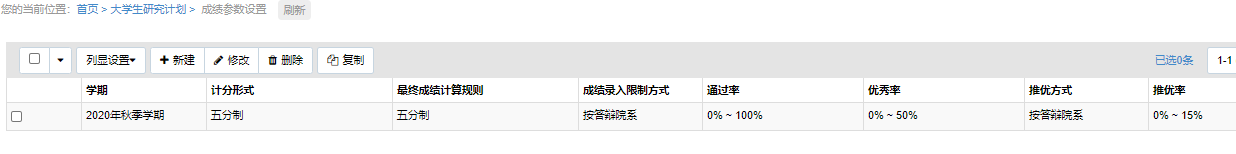 点击“修改”按钮，可以对优秀率和推优率进行设置，如果需要对个别院系设置优秀率和推优率，可以直接在个别院系优秀率和个别院系推优下进行添加院系操作。勾选一条记录，点击“复制”可以复制一个学期的成绩参数配置。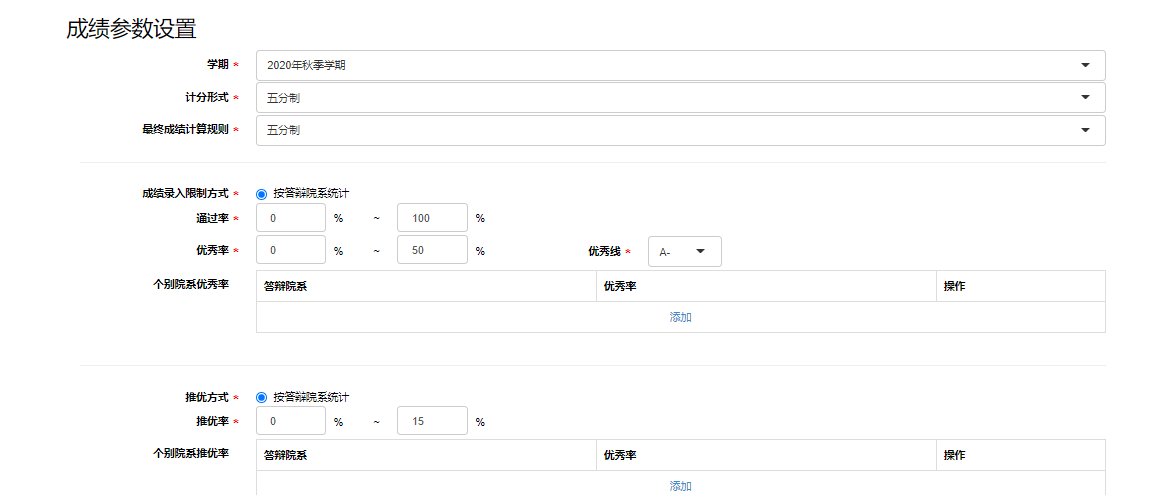 成绩录入菜单位置:【大学生研究计划】—【大研结题管理】—【成绩录入】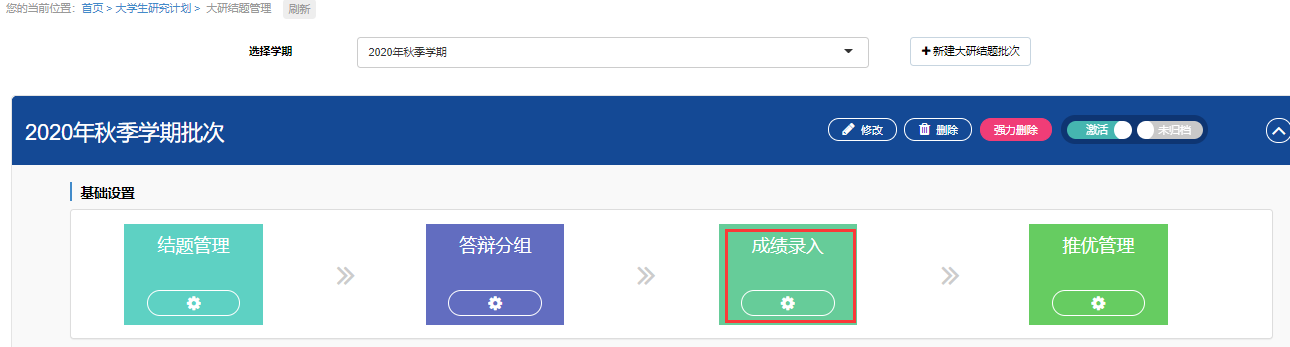 功能说明点击“成绩录入”，页面展示如下：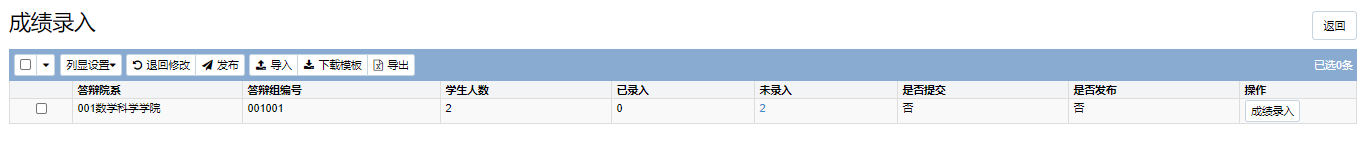 系统提供导入和手工录入两种方式。点击“成绩录入”，可分组进行成绩录入，界面跳转如下：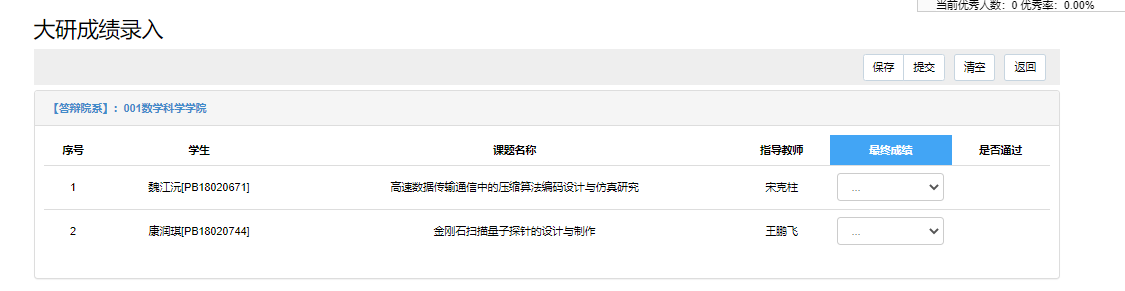 成绩录入界面，可直观查看该答辩院系当前优秀率，点击“保存或提交”按钮，可“保存或提交”已录入的成绩，也提供清空成绩功能，已提交成绩不允许清空。点击“导入”，提供按答辩院系导入的功能。导入时需先下载模板，然后进行上传。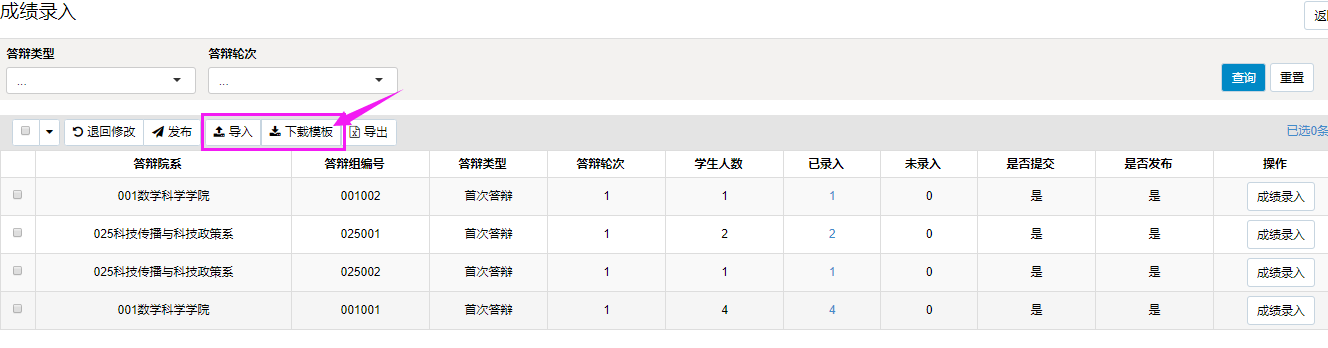 导入时会对优秀率进行校验，如果超过已设置的优秀率，导入不成功。成绩提交后，如果需要进行修改，可点击“退回修改”按钮，可将已提交成绩退回进行修改。修改后重新提交即可。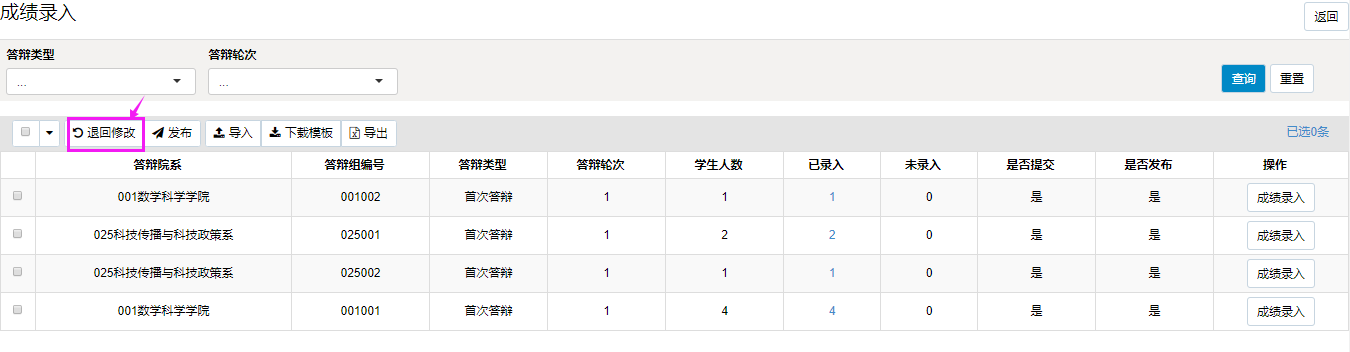 对于已提交的成绩，勾选一条或多条记录，点击“发布”按钮，即可发布学生的成绩。注：发布后成绩进入成绩库，不允许进行修改。点击“导出”按钮，可导出学生的成绩，不勾选导出全部学生成绩。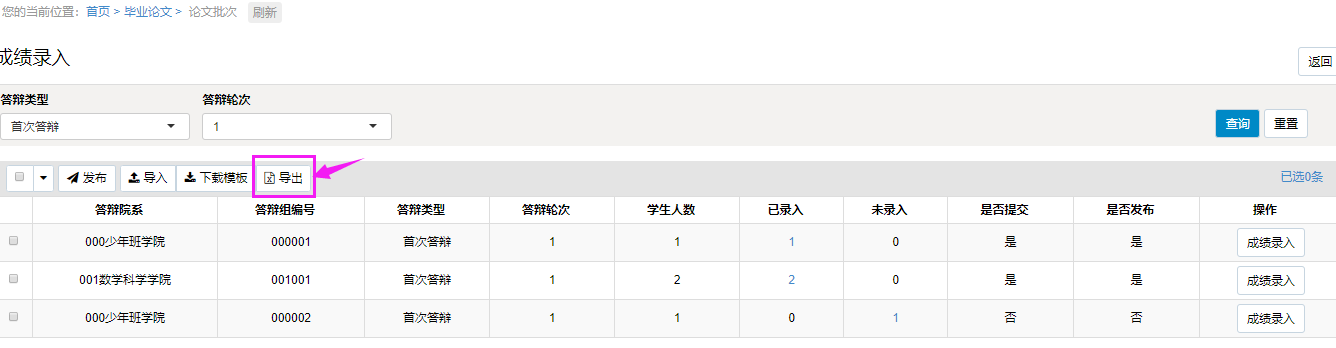 推优管理菜单位置:【大学生研究计划】—【大研结题管理】—【推优管理】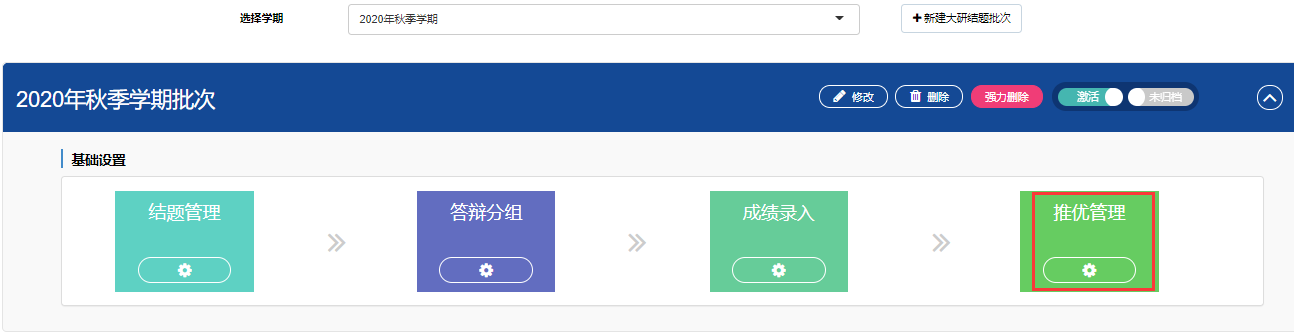 功能说明点击“推优管理”，页面展示如下：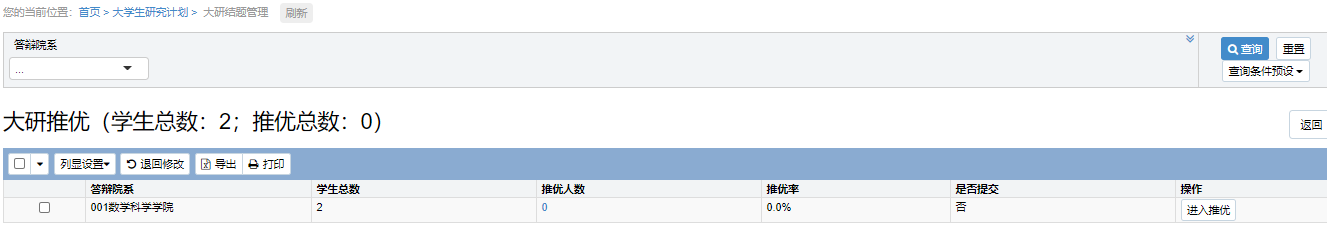 点击“进入推优”按钮，界面跳转如下：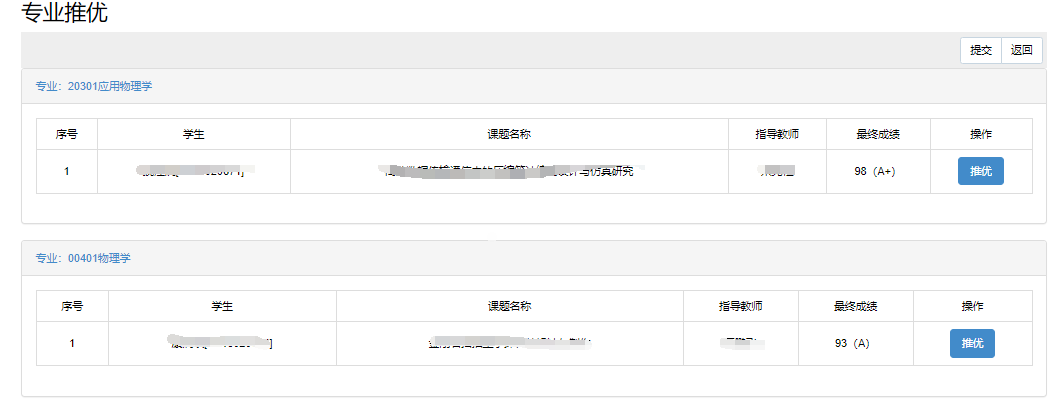 点击“推优”按钮，可对学生进行推优操作，可直观显示当前所在院系推优率。点击“取消按钮”可取消推优，点击“提交”可提交推优信息。已提交的推优学生不允许再取消推优。如果需要重新进行推优操作，可点击“退回修改”按钮。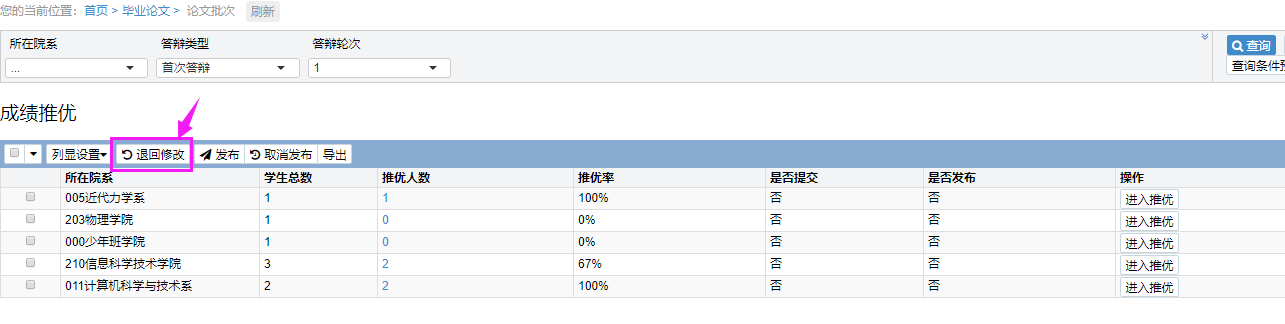 勾选一条或多条记录，点击“导出”。可导出所有推优学生信息。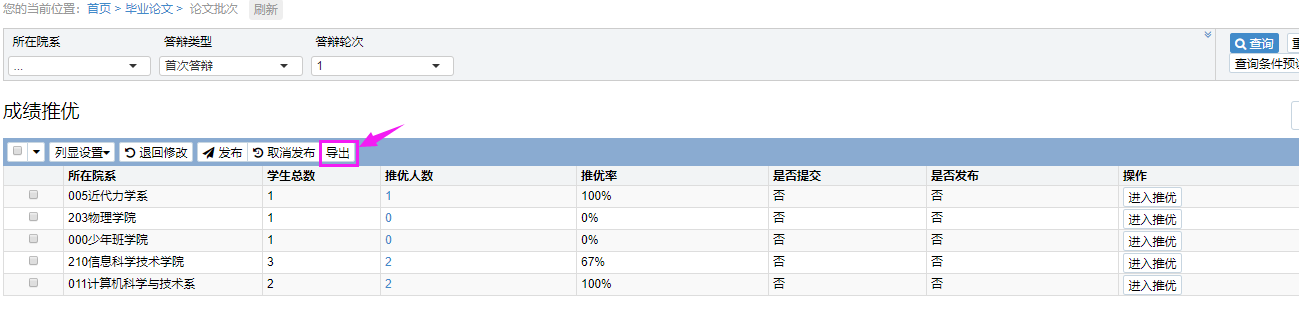 勾选一条或多条记录，点击“打印”，可打印推优的学生证书。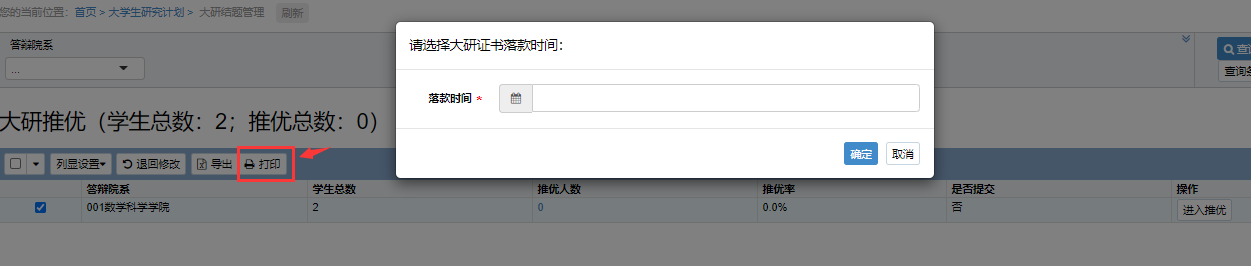 